Littledean C of E Primary SchoolReading Spine for Holly Leaves ClassEYFSTermThemeYear A – EYFS Core Texts1Ourselves and All About Me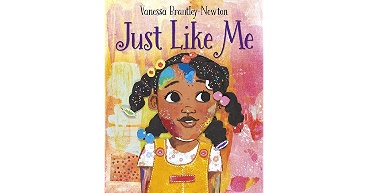 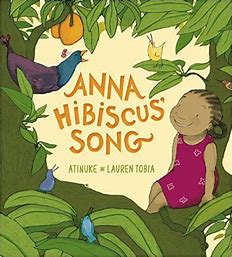 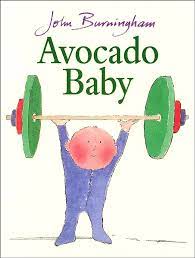 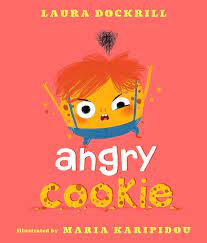 2Walking through the Jungle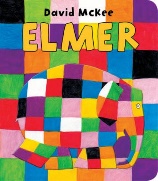 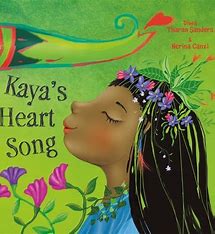 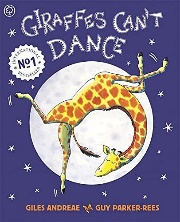 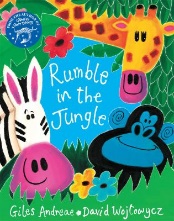 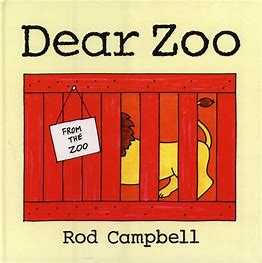 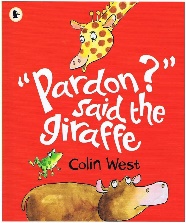 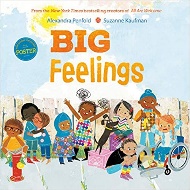 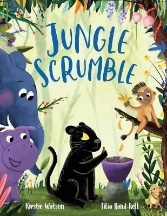 3The Seaside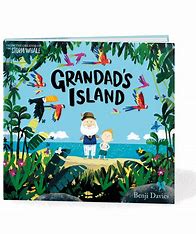 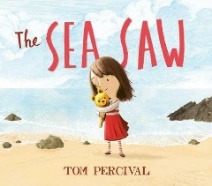 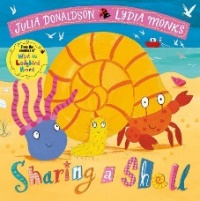 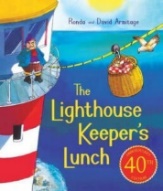 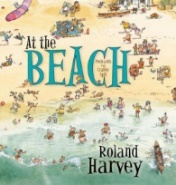 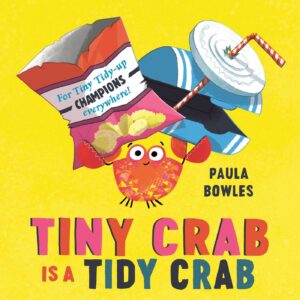 4Space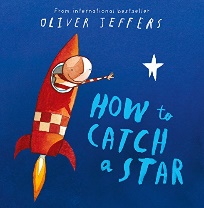 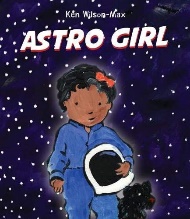 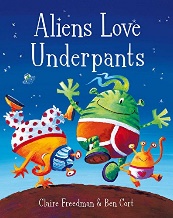 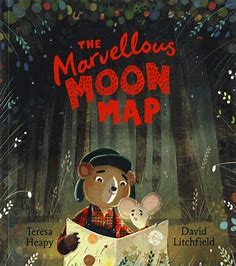 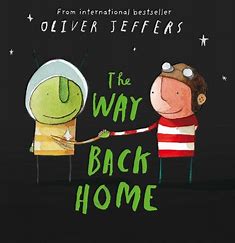 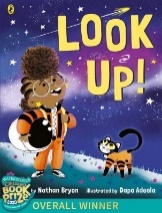 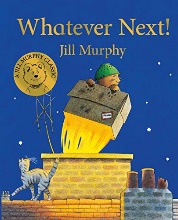 5Weather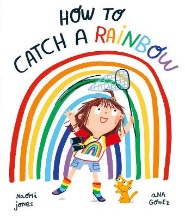 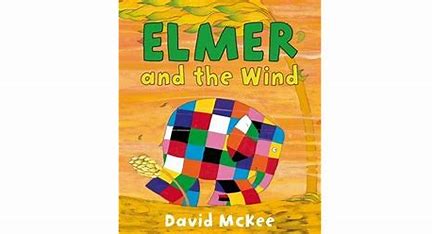 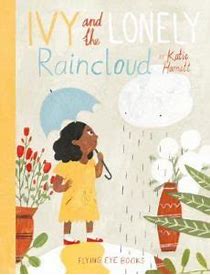 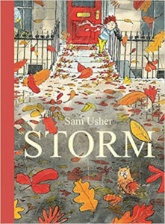 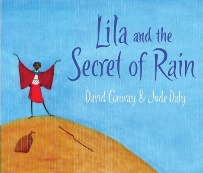 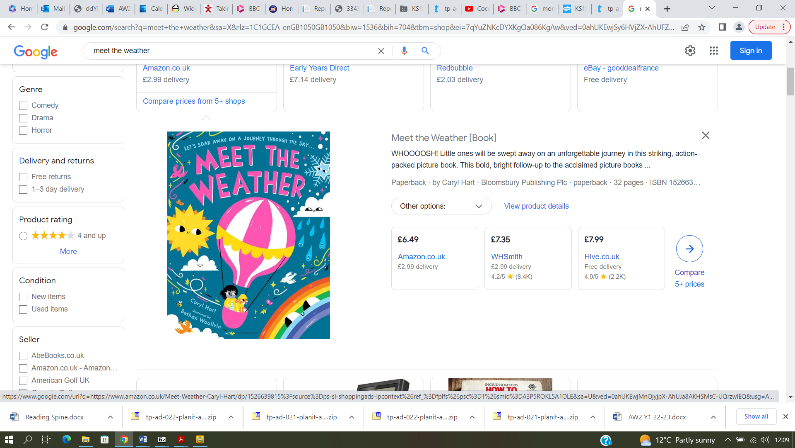 6Houses and Homes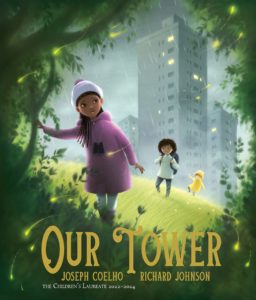 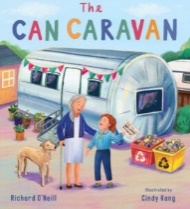 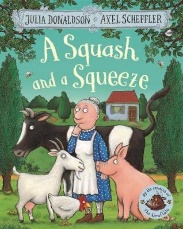 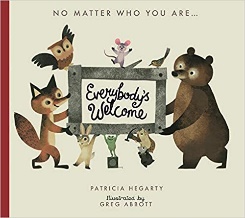 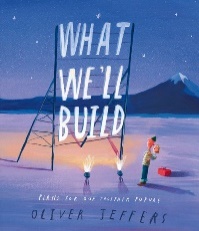 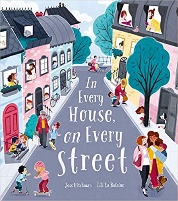 TermThemeYear B – EYFS Core Texts1Vehicles and Transport *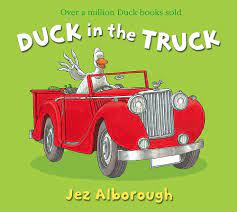 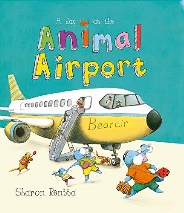 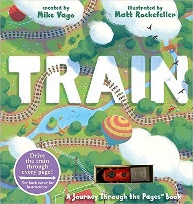 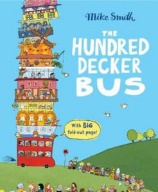 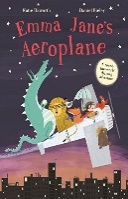 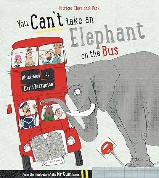 2The Seasons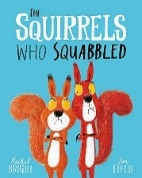 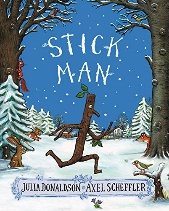 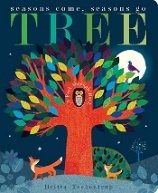 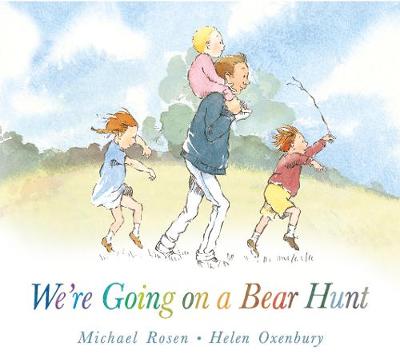 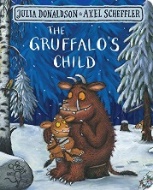 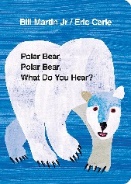 3People Who Help Us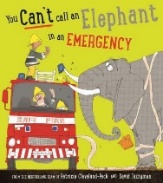 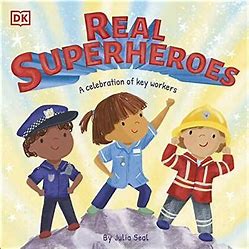 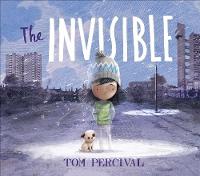 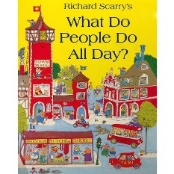 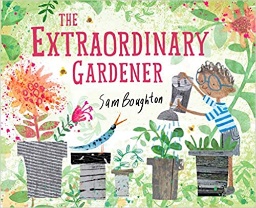 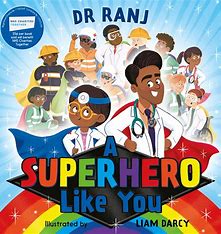 4Mini-beasts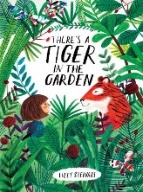 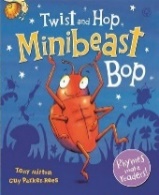 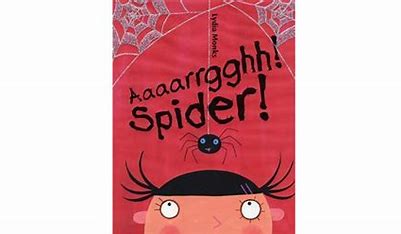 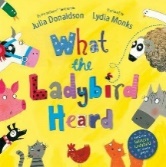 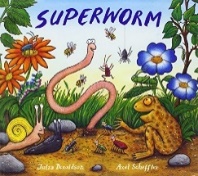 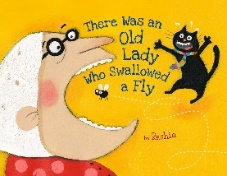 5Under the Sea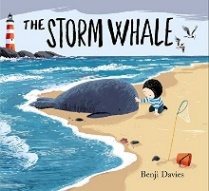 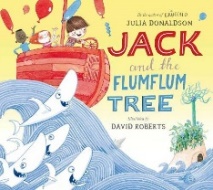 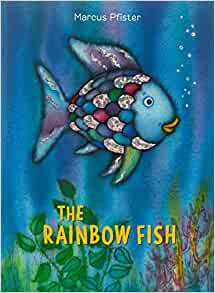 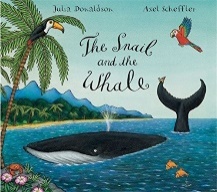 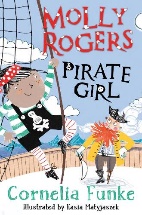 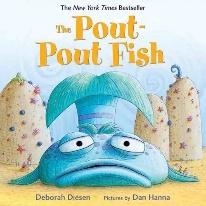 6I am brave 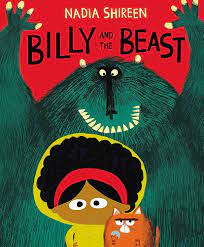 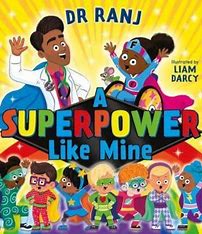 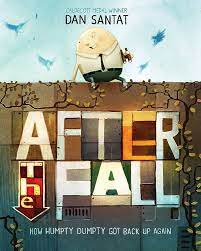 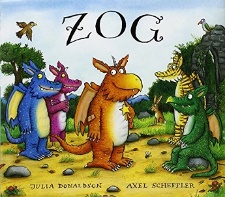 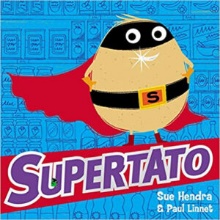 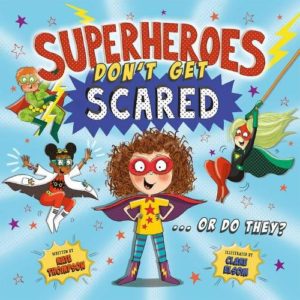 